Employer: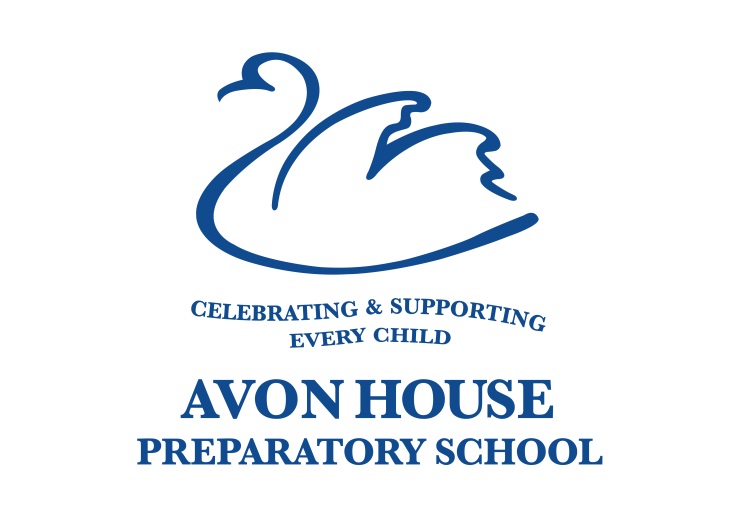 Avon House Preparatory School490 High RoadWoodford GreenEssexIG8 0PNTel:  020 8504 1749email:  office@ahsprep.co.ukwebsite:  www.avonhouseschool.co.ukHead Teacher:  Mrs Amanda CampbellOrg Type:	MainstreamPhase:	PreparatoryFunding Status:	IndependentGender:	MixedAge range:	3 – 11 yearsVacancy Details:Early Years Class TeacherDates:	Apply by Monday, 19th March, 2018   Job start September 2018Location:	Woodford Green, EssexContract type:	Full timeContract term:	PermanentWe are seeking to appoint a suitably qualified, well motivated EYFS practitioner with experience in reporting and profiling our young learners.  The successful candidate needs to be confident and proficient in planning and teaching appropriate for the EY framework.Application form and further details available from: www.avonhouseschool.co.uk
Applications to: 
Mrs Best, School Administrator490 High Road, Woodford Green, Essex  IG8 0PNregistrar@ahsprep.co.ukClosing date:   Monday, 19th March, 2018Interviews:  26th and 27th March, 2018Avon House School is committed to safeguarding and promoting the welfare of children; applicants must be willing to undergo the child protection screening appropriate to the post, including checks with the Disclosure and Barring Service and references from previous employers.School Information:
ISA Preparatory School for boys and girls aged 3-11.  School roll 220+Avon House is an independent, co-educational prep school for children aged 3-11 years.  We aim to provide a happy, supportive and disciplined environment where emphasis is placed on the development of each child as an individual, allowing them to realise their potential.We offer a broad and balanced curriculum, as well as a wide range of extra-curricular activities, delivered by a highly capable team of professional staff.We strive to achieve academic excellence, with strong pastoral support which we believe is fundamental to the success of each child. Our school is one where children work as a community but demonstrate their own unique personalities in everything they do. 